Rowans Group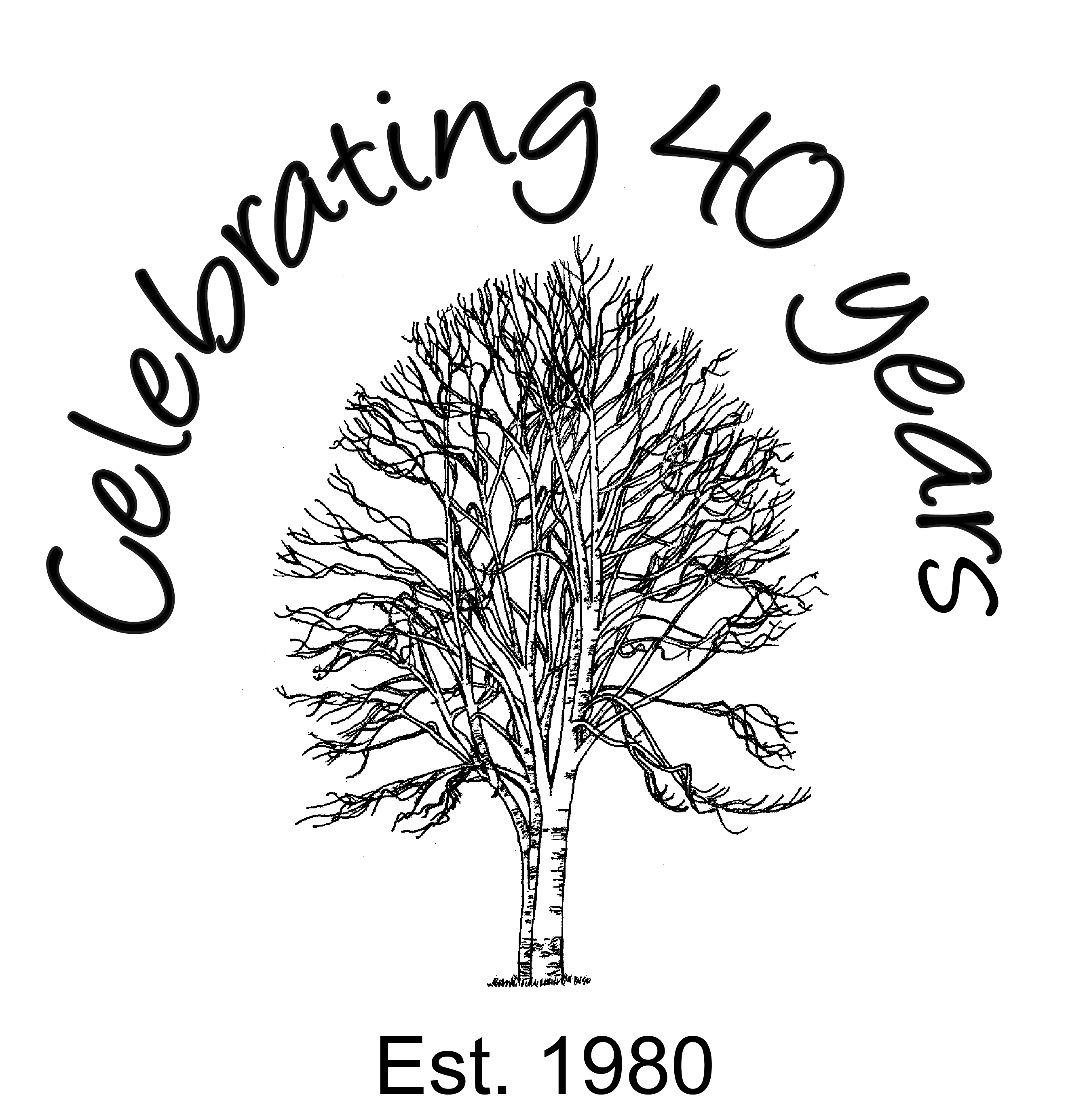 incorporating Rowans Music and Rowans Scientific PublicationsApplication for Piano LessonsDue to current COVID restrictions – I am only offering online piano lessonsDate: _________________________________I am interested in piano lessons for _______________________ and would like some further details, and to know if you have any availability.Parent or Guardian’s name: _______________________________________________________(for students under 18)House Name/Number and Street: Town: _____________________________ City:  _______________________  Postcode: ___________ Student 1 name: _____________________________________________Date of Birth (if under 21): _______________________Student 2 name: _____________________________________________Date of Birth (if under 21): _______________________Student 2 name: _____________________________________________Date of Birth (if under 21): _______________________Tel: _________________________Mobile: _______________________Email: ____________________________________________________________Skype Name:_____________________________________________________________I have/don’t have a suitable piano/keyboard to learn and practice on: (Delete as appropriate)I am NOT available for lessons on (state days and time) _____________________________________________________________________________________________________________________________________________________________________________________________________________________________________________________________________________________Signature: ________________________________________ (digital signature acceptable)